Questionnaire médicalNom : ………………………………Prénom : ……………………………Date de naissance : ………………...Adresse : ………………………………………………………………….Tél : ……………………….E-mail : ………………………………………….Personne à contacter en cas d’urgence : ……………………………………………Lien de parenté : ………………………………………………Tél : ……………………………………..Portable : ……………………………E-mail : ………………………………………….💧 Groupe sanguin & Rhésus : .....................................💧 Date de la dernière vaccination antitétanique : ………………………………………….💧 Maladie(s) particulière(s) :………………………………………………………………………………………………….💧 Traitement médicamenteux en cours :………………………………………………………………………………..💧 Allergie(s):……………………………………………………………………………………………………………..…………..💧 Allergie(s) médicamenteuse(s) :…………………………..…………………………………………………………….💧 Mutuelle : nom + n° : .............................................................................................................……………………………………………………………………………………………………………………………………………...💧 Assurance : nom + coordonnées + n° contrat : ………………….......    Se munir de sa carte vitale ou de sa carte européenne de mutuelle Date : ………………………..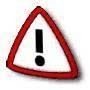 Signature :